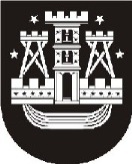 KLAIPĖDOS MIESTO SAVIVALDYBĖS TARYBASPRENDIMASDĖL KLAIPĖDOS MIESTO SAVIVALDYBĖS TARYBOS . GRUODŽIO 23 D. SPRENDIMO NR. T2-373 „DĖL GYVŪNŲ LAIKYMO KLAIPĖDOS MIESTE TAISYKLIŲ PATVIRTINIMO“ PRIPAŽINIMO NETEKUSIU GALIOS. liepos 25d. Nr. T2-208KlaipėdaVadovaudamasi Lietuvos Respublikos vietos savivaldos įstatymo (Žin., 1994, Nr. 55-1049; 2008, Nr. 113-4290) 18 straipsnio 1 dalimi ir atsižvelgdama į Vyriausybės atstovo Klaipėdos apskrityje tarnybos 2013-06-27 teikimą „Dėl Klaipėdos miesto savivaldybės tarybos 2010-12-23 sprendimo Nr. T2-373 1 punktu patvirtintų Gyvūnų laikymo Klaipėdos mieste taisyklių panaikinimo Nr. (5.1.)-TR-82“, Klaipėdos miesto savivaldybės taryba nusprendžia:1. Pripažinti netekusiu galios Klaipėdos miesto savivaldybės tarybos . gruodžio 23 d. sprendimą Nr. T2-373 „Dėl Gyvūnų laikymo Klaipėdos mieste taisyklių patvirtinimo“.2. Skelbti apie šį sprendimą vietinėje spaudoje ir visą sprendimo tekstą – Klaipėdos miesto savivaldybės interneto tinklalapyje.Savivaldybės meras Vytautas Grubliauskas